Style GuideFor consistency and clarity of communications, John Readings requires all internal documents to conform to the following requirements of style. All employees of John Readings are expected to ensure their documents incorporate the following standards.As a general rule, for clarity of communications, John Readings favours clean and simply presented documents.General Style RequirementsPage LayoutFontsLogoLanguage RequirementsTablesSpecific Document RequirementsLettersSpreadsheet TemplatesMemorandaEmailsMeeting AgendasMeeting MinutesHeader and FooterThe footer should include the page number and number of pages on the right-hand side of the footer.The document date should appear on the left-hand side of the footer.TemplatesAll internal documents must be prepared using the relevant template.Company logoThe John Readings Company logo should appear in the top right side of the header.Text typeDetails SampleHeading 1Avenir LT Std 16pt, Bold. Title Case.Paragraph spacing: 18pt before and after, single line spaced, underlined using bottom border.Heading OneHeading 2Avenir LT Std 14, Bold. Title Case.Paragraph spacing: 18pt before, 6pt after, single line spaced.Heading TwoHeading 3Avenir LT Std 12pt, Bold. Sentence case.Paragraph spacing: 12pt before, 6pt after, single line spaced.Heading threeNormalAvenir LT Std 11pt.Paragraph spacing: 6pt before and after, single line spaced.Normal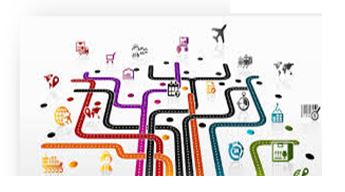 Full logo:Should be used in the first instance.Full logo:Should be used in the first instance.John ReadingsJohn ReadingsJohn ReadingsIcon only logo:Should be used in cases where full logo is already present and prominent and is being repeated or used as a watermark.Icon only logo:Should be used in cases where full logo is already present and prominent and is being repeated or used as a watermark.John ReadingsBookstoresJohn ReadingsBookstoresJohn ReadingsBookstoresText only logo:To be used sparingly where regular logo may not print correctly and/or where sub-branding is required i.e.  ‘Bookstores’, ‘Warehouse’, ‘Online’ etc. ‘John Readings’ 26pt, 0pt before, 6pt after, single line spaced, bold ‘Bookstores’ 11pt, 6pt before, 0pt after.Text only logo:To be used sparingly where regular logo may not print correctly and/or where sub-branding is required i.e.  ‘Bookstores’, ‘Warehouse’, ‘Online’ etc. ‘John Readings’ 26pt, 0pt before, 6pt after, single line spaced, bold ‘Bookstores’ 11pt, 6pt before, 0pt after.PositioningThe logo should always be positioned on the right-hand side of header.The logo should always be positioned on the right-hand side of header.The logo should always be positioned on the right-hand side of header.The logo should always be positioned on the right-hand side of header.ColourThe logo should be used in colour, where possible. The only other permissible uses of colour with the logo are:The logo should be used in colour, where possible. The only other permissible uses of colour with the logo are:The logo should be used in colour, where possible. The only other permissible uses of colour with the logo are:The logo should be used in colour, where possible. The only other permissible uses of colour with the logo are:ColourBlack and whiteGreyscaled and washed outGreyscaled and washed outAustralian EnglishEnsure when word processing, language is set to ‘English (Australia)’Preferred reference: Macquarie dictionary. Use the first spelling option listed in entries in Macquarie dictionary.Plain EnglishAvoid pompous and unnecessary words. Use concise and correct language. Explain all jargon where it is unavoidable.Spell out all acronyms at first appearance.ToneFormal in most communications; informal is permissible in some email communications. See Email in Special Document Requirements.Gender-specific languageAvoid using gender-specific language such as ‘chairman’, ‘male’, ‘authoress’. Use ‘chairperson’. Replace ‘his’ or ‘hers’ with ‘they’.Capitalisation Use capital letters for proper nouns and acronyms. Do not use capital letters to emphasise text.NumbersUse the ‘ten rule’, i.e. spell numbers out in words from one to ten, then use digits, e.g. ‘14’. Use a space if there are five or more digits, e.g. 55 000 or 555 000. Use words for numbers at the sentence beginnings. Use digits for dates, times, phone numbers, addresses, measurements and sums of money.Exceptions – number ranges, for example 1–2 daysDatesWrite months out in full, Day Month Year, with no punctuation. Example: 2 September 2020Day: Use numerals with no suffixes, e.g. do not include the ‘nd’ in ‘2nd’.Month: Spell out whole month, e.g. ‘September’ not ‘Sept’.Year: Use four-digit year, e.g. 2019 not 19PunctuationMinimum punctuation to be used. The use of plain English will make your sentences simpler and reduce the need for complicated punctuation.Do not use exclamation marks and avoid repeated punctuation, e.g. ‘???’.Check namesMake sure you check that you have spelt all names correctly prior to sending or distributing your communication. On occasion, you may need to isolate material, or present it in a visual way. Tables should be used consistently and should be presented simply and cleanly, as shown:border lines should be:Thin, Grey.header rows and columns:No shading,Titles, where required, presented in bold and 
in sentence case,Header rows should repeat if table spans multiple pages.Cell text to be plain, matching the ‘Normal’ style,Table rows should not break over pages.Content and PresentationContent and PresentationContent and PresentationStructureHeader,Address block,Greeting line,Content,Signature block.Header,Address block,Greeting line,Content,Signature block.Header Letter headers must always include:the John Readings Company logo:Full logo,Positioned at the right side of header,On the first page only,A date, which should be the date upon which the letter was signed and sent,Company details and address left justified and as shown below:John Readings
500 - 550 Challenge Lane
SYDNEY NSW 2001
Ph: 02 9234 5678
Fax: 02 9234 5679
www.johnreadings.com.auLetter headers must always include:the John Readings Company logo:Full logo,Positioned at the right side of header,On the first page only,A date, which should be the date upon which the letter was signed and sent,Company details and address left justified and as shown below:John Readings
500 - 550 Challenge Lane
SYDNEY NSW 2001
Ph: 02 9234 5678
Fax: 02 9234 5679
www.johnreadings.com.auGreeting lineLetters should always use the salutation ‘Dear Mr’ ‘Dear Ms’ or ‘Dear Dr’ (as appropriate) followed by the addressee’s last name, unless the sender personally knows the addressee, in which case their first name can be used (e.g. ‘Dear Bob’).Letters should always use the salutation ‘Dear Mr’ ‘Dear Ms’ or ‘Dear Dr’ (as appropriate) followed by the addressee’s last name, unless the sender personally knows the addressee, in which case their first name can be used (e.g. ‘Dear Bob’).Letter contentBulleted listsBulleted lists should:Have line spacing values before and after of 3pt,Start each point with a capital letter,Contain no punctuation,Not allow bulleted lists to run across multiple pages.Bulleted lists should contain no more than two levels:Level one should have:An indent of 0.5cm,A hanging indent of 0.5cm.Level two should have:An indent of 1.5cm,A hanging indent of 0.5cm.Letter contentNumbered listsNumbered lists should:Have line spacing values before and after 3pt,Start each point with a capital letter,Contain no punctuation.Numbered lists should contain no more than two levels:Level one should:Use Arabic numbers,Ave an indent of 0.5cm,Have a hanging indent of 0.5cm.Level one should:Use alphabetical characters,Have an indent of 1.5cm,Have a hanging indent of 0.5cm.Letter contentColourDo not use colour for fonts or highlighting unless directed.Letter contentTablesUse tables where noted in templates and presented as noted in this guide.Table rows should have headings.Letter contentGeneralDo not indent text.All text to be left justified.Language to be set to English (Australian).Signature blockLetters should always be signed ‘Yours sincerely’ followed by the signatory’s name and job title in bold format (Signature Block). If documents are attached, letters should indicate this by use of the term ‘enc.’ directly beneath the Signature Block.If other parties will also receive a copy of the letter, this should be indicated beneath the Signature Block by use of the term ‘cc’ followed by the full names of the parties.Letters should always be signed ‘Yours sincerely’ followed by the signatory’s name and job title in bold format (Signature Block). If documents are attached, letters should indicate this by use of the term ‘enc.’ directly beneath the Signature Block.If other parties will also receive a copy of the letter, this should be indicated beneath the Signature Block by use of the term ‘cc’ followed by the full names of the parties.Content and presentationContent and presentationContent and presentationStructureSpreadsheets must be designed so that they can be printed on a single A4 page; landscape or portrait.Spreadsheets must be designed so that they can be printed on a single A4 page; landscape or portrait.ContentData entryDates should be entered as short date form.Columns for entry of cost data should be formatted to: accounting.Content and presentationContent and presentationContent and presentationStructureTo:From:Re:Date:Purpose:Background:Action taken:Recommendations:Contact detailsSignature with titleTo:From:Re:Date:Purpose:Background:Action taken:Recommendations:Contact detailsSignature with titleHeader Memorandum headers must always include:the John Readings Company logo:Full logo,Positioned at the right side of header,On the first page only.Memorandum headers must always include:the John Readings Company logo:Full logo,Positioned at the right side of header,On the first page only.Memo contentUse bulleted listsBulleted lists should:Have line spacing values before and after of 3pt,Start each point with a capital letter,Contain no punctuation,Not allow bulleted lists to run across multiple pages.Bulleted lists should contain no more than two levels:Level one should have:An indent of 0.5cm,A hanging indent of 0.5cm.Level two should have:An indent of 1.5cm,A hanging indent of 0.5cm.Content and PresentationContent and PresentationContent and PresentationContent and PresentationStructureGreeting,Message,Farewell,Email signature.Greeting,Message,Farewell,Email signature.Greeting,Message,Farewell,Email signature.Message contentTextBe brief, emails should be used for quick communication.Break separate concepts/discussion points into separate lines/paragraphs so they can be seen.While email is a less formal communication than letter, remember it is still a business communication, do not write or send anything via email you wouldn’t say to the recipient in person!Make text a little larger, around 12pt, to make on-screen reading easier for your recipient.Don’t use common internet acronyms in emails, such as ‘LOL’ or ‘BRB’; use proper English, with fully constructed sentences.Be brief, emails should be used for quick communication.Break separate concepts/discussion points into separate lines/paragraphs so they can be seen.While email is a less formal communication than letter, remember it is still a business communication, do not write or send anything via email you wouldn’t say to the recipient in person!Make text a little larger, around 12pt, to make on-screen reading easier for your recipient.Don’t use common internet acronyms in emails, such as ‘LOL’ or ‘BRB’; use proper English, with fully constructed sentences.ColourDo not use colour for fonts or highlighting unless directed.Do not use colour for fonts or highlighting unless directed.ImagesDo not use images unless directed.Do not use images unless directed.SignatureSignatureSignatures must include the following:Your name,Your position,Company address,Your direct phone line,Your email address written out,Company fax number,Company website url,Privacy disclaimer,Environmental disclaimer.Note: Between 1 December and 7 January each year, all emails should instead use the company’s Christmas signature, which includes all of the above material, but contains a ‘Season’s Greetings’ image at the top. If unsure requirements should be confirmed by the Marketing dept.AttachmentsAttachmentsAttachments should not be embedded in the body of the email and attached properly in the first instance.Content and presentationContent and presentationContent and presentationStructureWelcome/open meeting,Meeting preparation,Apologies for any absences,Approve minutes of the previous meeting,Matters arising from the previous meeting,Agenda items,Any other business,Arrangement of next meeting,Close meeting.Welcome/open meeting,Meeting preparation,Apologies for any absences,Approve minutes of the previous meeting,Matters arising from the previous meeting,Agenda items,Any other business,Arrangement of next meeting,Close meeting.Header Agenda headers must always include:The John Readings Games Company logo:Positioned at the left side of header,On the first page only.Date, time and location of meeting,Chair and Minute-Taker, Title of meeting,Attendees.Agenda headers must always include:The John Readings Games Company logo:Positioned at the left side of header,On the first page only.Date, time and location of meeting,Chair and Minute-Taker, Title of meeting,Attendees.ContentTextAll language should be clear and concise.All required reading and preparation has been noted.Ensure all agenda items have been included.All action arising from previous meeting has been noted.All attendees and apologies have been noted.Duration for discussion has been allocated.Content and presentationContent and presentationContent and presentationStructure(Mirrors the agenda structure),Welcome/open meeting,Meeting preparation,Apologies for any absences,Approve minutes of the previous meeting,Matters arising from the previous meeting,Agenda items,Any other business,Arrangement of next meeting,Close meeting.(Mirrors the agenda structure),Welcome/open meeting,Meeting preparation,Apologies for any absences,Approve minutes of the previous meeting,Matters arising from the previous meeting,Agenda items,Any other business,Arrangement of next meeting,Close meeting.Header Minutes headers must always include:The John Readings Company logo:Positioned at the left side of header,On the first page only.Date, time and location of meeting,Chair and Minute-Taker,Title of meeting,Attendees.Minutes headers must always include:The John Readings Company logo:Positioned at the left side of header,On the first page only.Date, time and location of meeting,Chair and Minute-Taker,Title of meeting,Attendees.ContentTextAll language should be clear and concise.Ensure all agenda items have been included, and all other business has been noted.Policy OwnerOperationsApproved byOperations ManagerDateMarch 202xReview DueMarch 202x